هو الأبهی- ای بنده الهی هر چند در جهان فانی نفسی...عبدالبهآء عباساصلی فارسی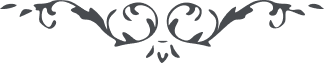 لوح رقم (19) – من آثار حضرت عبدالبهاء – مکاتیب عبد البهاء، جلد 8، صفحه 18هو الابهیای بندۀ الهی هر چند در جهان فانی نفسی را آسایش و خوشی و راحت جان و مسرت وجدان نه ولی اهل بهاء بنفحات ملکوت ابهی همیشه مستبشر و مسرورند و مبتهج و مخمور پس در هر دمی سرور جدید طلب و در هر نفسی بروحی بدیع زنده شو تا نفست نفس مسیحائی گردد (ع ع)